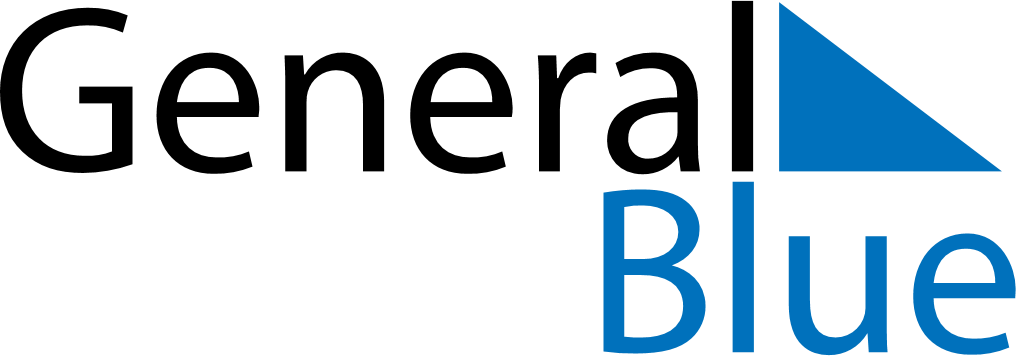 December 2024December 2024December 2024December 2024December 2024December 2024Sebastopol, Victoria, AustraliaSebastopol, Victoria, AustraliaSebastopol, Victoria, AustraliaSebastopol, Victoria, AustraliaSebastopol, Victoria, AustraliaSebastopol, Victoria, AustraliaSunday Monday Tuesday Wednesday Thursday Friday Saturday 1 2 3 4 5 6 7 Sunrise: 5:57 AM Sunset: 8:30 PM Daylight: 14 hours and 33 minutes. Sunrise: 5:56 AM Sunset: 8:31 PM Daylight: 14 hours and 34 minutes. Sunrise: 5:56 AM Sunset: 8:32 PM Daylight: 14 hours and 35 minutes. Sunrise: 5:56 AM Sunset: 8:33 PM Daylight: 14 hours and 36 minutes. Sunrise: 5:56 AM Sunset: 8:34 PM Daylight: 14 hours and 37 minutes. Sunrise: 5:56 AM Sunset: 8:34 PM Daylight: 14 hours and 38 minutes. Sunrise: 5:56 AM Sunset: 8:35 PM Daylight: 14 hours and 39 minutes. 8 9 10 11 12 13 14 Sunrise: 5:56 AM Sunset: 8:36 PM Daylight: 14 hours and 40 minutes. Sunrise: 5:56 AM Sunset: 8:37 PM Daylight: 14 hours and 41 minutes. Sunrise: 5:56 AM Sunset: 8:38 PM Daylight: 14 hours and 41 minutes. Sunrise: 5:56 AM Sunset: 8:39 PM Daylight: 14 hours and 42 minutes. Sunrise: 5:56 AM Sunset: 8:39 PM Daylight: 14 hours and 43 minutes. Sunrise: 5:57 AM Sunset: 8:40 PM Daylight: 14 hours and 43 minutes. Sunrise: 5:57 AM Sunset: 8:41 PM Daylight: 14 hours and 44 minutes. 15 16 17 18 19 20 21 Sunrise: 5:57 AM Sunset: 8:42 PM Daylight: 14 hours and 44 minutes. Sunrise: 5:57 AM Sunset: 8:42 PM Daylight: 14 hours and 44 minutes. Sunrise: 5:58 AM Sunset: 8:43 PM Daylight: 14 hours and 45 minutes. Sunrise: 5:58 AM Sunset: 8:43 PM Daylight: 14 hours and 45 minutes. Sunrise: 5:58 AM Sunset: 8:44 PM Daylight: 14 hours and 45 minutes. Sunrise: 5:59 AM Sunset: 8:45 PM Daylight: 14 hours and 45 minutes. Sunrise: 5:59 AM Sunset: 8:45 PM Daylight: 14 hours and 45 minutes. 22 23 24 25 26 27 28 Sunrise: 6:00 AM Sunset: 8:46 PM Daylight: 14 hours and 45 minutes. Sunrise: 6:00 AM Sunset: 8:46 PM Daylight: 14 hours and 45 minutes. Sunrise: 6:01 AM Sunset: 8:46 PM Daylight: 14 hours and 45 minutes. Sunrise: 6:02 AM Sunset: 8:47 PM Daylight: 14 hours and 45 minutes. Sunrise: 6:02 AM Sunset: 8:47 PM Daylight: 14 hours and 45 minutes. Sunrise: 6:03 AM Sunset: 8:48 PM Daylight: 14 hours and 44 minutes. Sunrise: 6:03 AM Sunset: 8:48 PM Daylight: 14 hours and 44 minutes. 29 30 31 Sunrise: 6:04 AM Sunset: 8:48 PM Daylight: 14 hours and 43 minutes. Sunrise: 6:05 AM Sunset: 8:48 PM Daylight: 14 hours and 43 minutes. Sunrise: 6:06 AM Sunset: 8:49 PM Daylight: 14 hours and 42 minutes. 